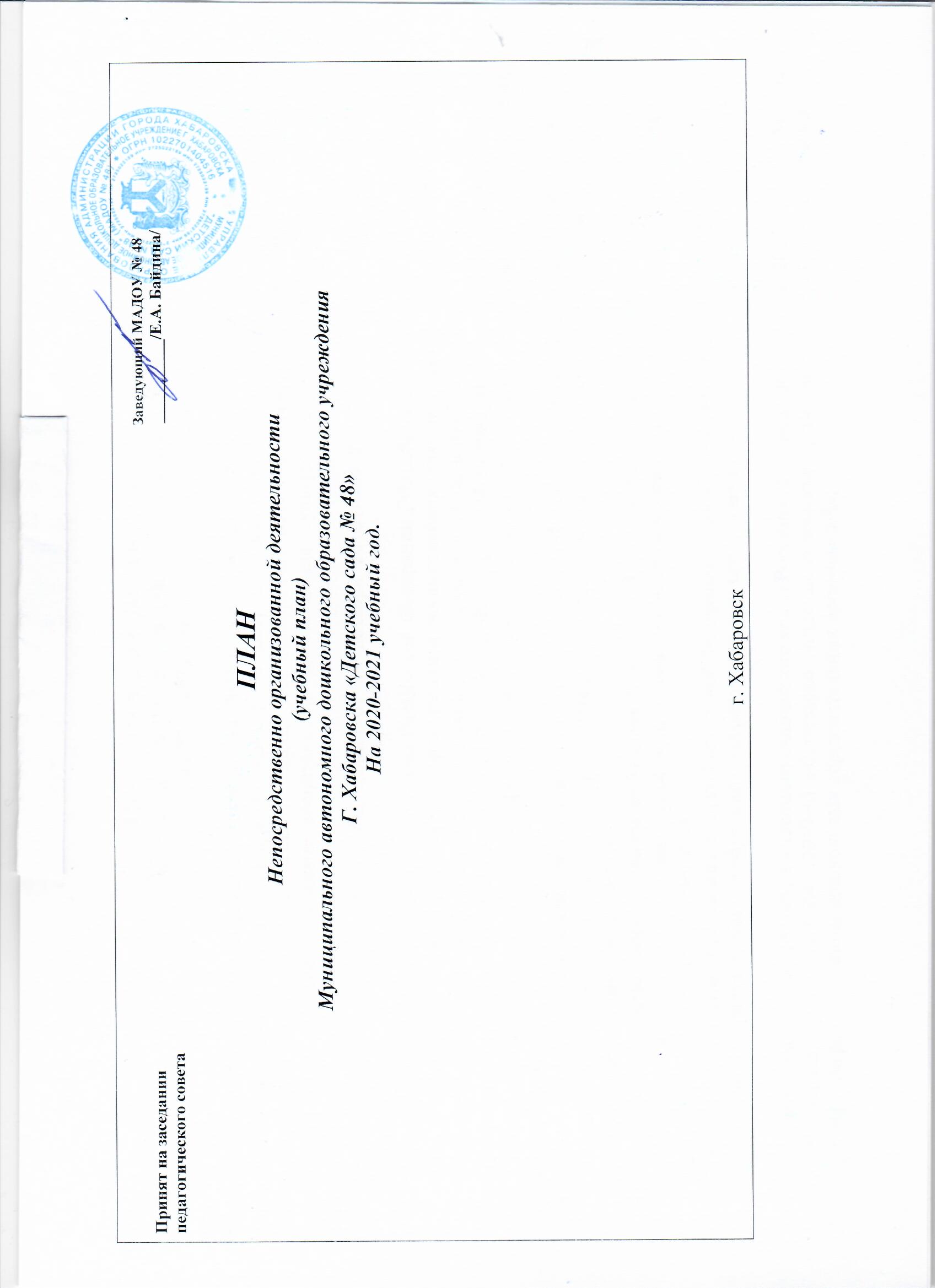 Пояснительная запискак   учебному плану МАДОУ г. Хабаровска «Детский сад №48»на 2020-2021 учебный год,Учебный план МАДОУ г. Хабаровска «Детский сад №48», реализующего основную общеобразовательную программу дошкольного образования, на основе содержания примерной программы воспитания, обучения детей дошкольного возраста: «От рождения до школы» под ред. Н.Е. Вераксы, Т.С. Комаровой, М.А. Васильевой. Приоритетным направлением деятельности ДОУ является физическое воспитание и формирование культуры здоровья. Учебный план построен в соответствии:Федеральным законом Российской Федерации от 29 декабря 2012 г. N 273-ФЗ «Об образовании в Российской Федерации»;Приказом Министерства образования и науки Российской Федерации (Минобрнауки России) от 30 августа 2013 г. N 1014 г. Москва «Об утверждении Порядка организации и осуществления образовательной деятельности по основным общеобразовательным программам - образовательным программам дошкольного образования»;Приказом Министерства образования и науки Российской Федерации (Минобрнауки России) от 17 октября 2013 г. N 1155 г. Москва «Об утверждении федерального государственного образовательного стандарта дошкольного образования»;Приказ Министерства образования и науки Российской Федерации (Минобрнауки России) от 09.11.2018 №196 «Об утверждении Порядка организации и осуществления образовательной деятельности по дополнительным общеобразовательным программам»Приказ Министерства просвещения РФ от 31 июля 2020 г. № 373 "Об утверждении Порядка организации и осуществления образовательной деятельности по основным общеобразовательным программам - образовательным программам дошкольного образования"Приказ Министерства образования и науки Российской Федерации (Минобрнауки России) от 15.05.2020 №236. «Об утверждении Порядка приёма на обучение по образовательным программам ДО»Постановлением Главного государственного санитарного врача Российской Федерации от 15 мая 2013 г. N 26 г. Москва "Об утверждении СанПиН 2.4.1.3049-13 «Санитарно эпидемиологические требования к устройству, содержанию и организации режима работы дошкольных образовательных организаций»;Письмом Министерства образования Российской Федерации от 14.03.2000 №65/23-16 «О гигиенических требованиях к максимальной нагрузке на детей дошкольного возраста в организованных формах обучения»;Письмом Министерства образования и науки Российской Федерации от 31.05.2007 № 03-1213 «О проекте  методических рекомендаций  по отнесению дошкольных образовательных учреждений к определенному виду»;Положением о лицензировании образовательной деятельности, утвержденным постановлением Правительства Российской Федерации от 28.10.2013 №966 (ред. от 03.12.2015);Постановление Главного государственного санитарного врача Российской Федерации от 30.06.2020 № 16 "Об утверждении санитарно-эпидемиологических правил СП 3.1/2.4 3598-20 "Санитарно-эпидемиологические требования к устройству, содержанию и организации работы образовательных организаций и других объектов социальной инфраструктуры для детей и молодежи в условиях распространения новой коронавирусной инфекции (COVID)Уставом МАДОУ детского сада общеразвивающего вида с приоритетным осуществлением деятельности по физическому развитию детей №48, утвержденным начальником управления образования администрации г. Хабаровска О.Я. Тен, 20.06.2017 г.;Примерной основной общеобразовательной программой дошкольного образования МАДОУ детского сада общеразвивающего вида с приоритетным осуществлением деятельности по физическому развитию детей №48, утвержденной заведующим МАДОУ №48  Е.А. Байдиной, 28.08.2015.     При составлении учебного плана МАДОУ №48, ориентировались на стратегии и тактики образования, сформулированные в национальной доктрине образования в РФ, в документах о модернизации отечественного образования, в уставе МАДОУ №48; учитывали мнения участников образовательного процесса – педагогов, родителей (законных представителей) и органов государственно-общественного управления.Учебный план распределяет учебное время, используемое для усвоения ребенком-дошкольником необходимых представлений, умений и навыков в процессе непосредственно образовательной деятельности по основным направлениям (инвариантная часть) и образовательной деятельности по осуществлению приоритетного направления (вариативная часть).Каждой образовательной области соответствуют виды непосредственно-образовательной деятельности: «Познавательное развитие» - формирование элементарных математических представлений (ФЭМП); познавательное ООМ; «Речевое развитие» - развитие речи; подготовка к обучению грамоте, чтение художественной литературы;«Социально-коммуникативное развитие»; социализация, развитие общения, нравственное воспитание; ребенок в семье и обществе; самообслуживание, самостоятельность, трудовое воспитание; формирование основ безопасности; «Художественно-эстетическое развитие» - рисование; лепка; аппликация; музыка;«Физическое развитие» - физкультура в помещении, физкультура на воздухе, плавание;           Реализация учебного плана предполагает обязательный учет принципа интеграции образовательных областей в соответствии с возрастными возможностями и особенностями воспитанников, спецификой и возможностями образовательных областей.         Учебный план рассчитан на работу в режиме 12 часов при 5-дневной недели (понедельник-пятница).         Учебный год в МАДОУ № 48 установлен с 01 сентября 2020 по 29 мая 2021г.Диагностические периоды: с 01сенятбря 2020г. по 15 сентября 2020 г.; 04 мая по 19 мая 2021г.         В середине учебного года с 23 декабря по 31декабря 2020г проводятся зимние каникулы. С 01 июня по 31 августа 2021г. – летне-оздоровительный период (летние каникулы). Во время каникул проводится непосредственно образовательная деятельность физкультурно-оздоровительного и эстетического направления.       Структура образовательного процесса в МАДОУ №48: -  Утренний образовательный блок – продолжительность с 7.00 до 9.00 часов – включает в себя самостоятельную деятельность ребенка и его совместную деятельность с воспитателем. -  Развивающий блок – продолжительность с 9.00 до 11.30 часов представляет собой организованное обучение в форме непосредственно образовательной деятельности. - Вечерний блок – продолжительность с 15.00 до 19.00 – включает совместную деятельность воспитателя с ребенком, свободную самостоятельную деятельность детей, игры художественно эстетического и физкультурного направления.              В оздоровительных целях создаются условия для удовлетворения двигательной потребности детей в течение дня:  утренняя гимнастика, физкультминутки, прогулки на свежем воздухе (2 раза в день), подвижные игры, спортивные игры и развлечения, гимнастика для глаз. Перерывы между периодами непосредственно образовательной деятельности – не менее 10 минут.          В инвариантной части непосредственно образовательная деятельность по физическому развитию детей проводится три раза в неделю. Один раз в неделю для детей 5-7 лет непосредственно образовательная деятельность по физическому развитию проводится круглогодично на открытом воздухе в первую половину дня, при отсутствии медицинских противопоказаний и наличии у детей спортивной одежды, соответствующей погодным условиям. С детьми раннего возраста непосредственно образовательная деятельность по физическому развитию проводится два раза в неделю.  Вариативная часть включает НОД по плаванию в младшей и средней группах 1 раз в неделю в первой  половине дня, в старших и подготовительной группах 1 раз в неделю во второй половине дня. Занятия по формированию культуры здоровья проводятся в интеграции с образовательными областями «Познавательное развитие», «Социально-коммуникативное развитие» (ОБЖ). Используются парциальные программы: Т.Н. Осокина «Обучение детей плаванию в детском саду», В.Г. Алямовская «Здоровье», Т.А. Ткачева «Логопедический букварь», А.А. Кондратьева «Маленькие дальневосточники», Е. И. Паламарчук «Веселые бубенчики», Р.Н.Стеркина «Основы безопасности детей дошкольного возраста. Инновационная деятельность в ДОУ по экономическому воспитанию дошкольников: формирование предпосылок финансовой грамотности для детей старшего, подготовительного возраста ведется на основе примерной парциальной образовательной программы дошкольного образования «Экономическое воспитание дошкольников: формирование предпосылок финансовой грамотности».                Реализация регионального компонента во всех группах и формирование предпосылок финансовой грамотности  у детей старшего, подготовительного возраста осуществляется в интеграции образовательных областей, в совместной деятельности педагога с детьми, самостоятельной деятельности детей и в режимных моментах.                                                                         Учебный план МАДОУ г. Хабаровска «Детский сад №48»с 01 сентября по 29 мая на 2020-2021учебный год  * в ходе режимных моментов и через интеграцию с другими образовательными областями, в совместной деятельности.Возрастные образовательные нагрузкиНагрузки по реализации вариативной части базисного учебного плана МАДОУ №48Образовательная деятельность в ходе режимных моментовСамостоятельная деятельность детей1.Инвариантная (обязательная) часть1.Инвариантная (обязательная) часть1 мл. группа2-3 года  2 мл. группа3-4 года  средняя группа4-5 лет    старшая группа5-6 лет   подгот. группа6-7 лет  Организованная образовательная деятельностьКоличество занятий в неделюКоличество занятий в неделюКоличество занятий в неделюКоличество занятий в неделюКоличество занятий в неделюПознавательное  развитиеПознавательное  развитие22234Познавательное  развитиеПознавательное  развитиеФЭМП11112Познавательное  развитиеПознавательное  развитиеПознавательное развитие11122Познавательное  развитиеПознавательное  развитиеПознавательное развитие122Речевое  развитиеРечевое  развитие21234Речевое  развитиеРечевое  развитиеРазвитие речи21222Речевое  развитиеРечевое  развитиеПодготовка обучение грамоте12Речевое  развитиеРечевое  развитиеЧтение художественной литературы*****Художественно-эстетическое развитие44455Рисование11122Лепка0,50.50.50.50.5Аппликация0.50.50.50.5Конструирование0,5⃰⃰⃰⃰Музыка22222Физическое  развитиеФизическое  развитиеФизическое  развитие23333Физкультура в помещении23222Физкультура на прогулке111Социально- коммуникативное развитиеСоциально- коммуникативное развитиеТруд⃰⃰⃰⃰⃰ОБЖ⃰⃰⃰⃰⃰⃰ИТОГО:1010111416ВАРИАТИВНАЯ  ЧАСТЬ (модульная)ВАРИАТИВНАЯ  ЧАСТЬ (модульная)ВАРИАТИВНАЯ  ЧАСТЬ (модульная)1111КружокКружокПлавание 1111ВСЕГО:1011121517Группа раннего возраста (2-3 года)Младшая группа (3-4 года)Средняя группа(4-5 лет)Средняя группа(4-5 лет)Старшая группа(5-6 лет)Старшая группа(5-6 лет)Подготовительная группа (6-7 лет)Подготовительная группа (6-7 лет)Длительность условного учебного часа (в минутах)8-10 мин.не более15 мин.не более 20 мин.не более 20 мин.не более 25 мин.не более 25 мин.не более 30 мин.не более 30 мин.Количество условных учебных часов в неделюосновныеосновныеосновныедополн.основныедополн.основныедополн.Количество условных учебных часов в неделю1011111141161Общее время занятий в часах, в неделю1 час 30мин.2час30мин3час20мин20мин5час50мин25мин8час30минИтого10 / 1ч40м11/2ч45м12/4ч12/4ч15/6ч15м15/6ч15м17/8ч 30 мин    17/8ч 30 мин    Занятия, кружкиКоличество часов в неделюКоличество часов в неделюКоличество часов в неделюКоличество часов в неделюКоличество часов в неделюЗанятия, кружкиГруппа раннего возраста (2-3 года)Младшая группа (3-4 года)Средняя группа(4-5 лет)Старшая группа(5-6 лет)Подготовительная группа (6-7 лет)Плавание 111Итого по плану1/ не более 20мин1/ не более 25мин1/ не более 30мин1 мл. группа2-3 года  2 мл. группа3-4 года  средняя группа4-5 лет    старшая группа5-6 лет   подгот. группа6-7 лет  Утренняя гимнастикаежедневноежедневноежедневноежедневноежедневноКомплекс закаливающих процедурежедневноежедневноежедневноежедневноежедневноГигиенические процедурыежедневноежедневноежедневноежедневноежедневноСитуативные беседы при проведении режимных моментовежедневноежедневноежедневноежедневноежедневноЧтение художественной литературыежедневноежедневноежедневноежедневноежедневноДежурства ежедневноежедневноежедневноежедневноежедневноПрогулки ежедневноежедневноежедневноежедневноежедневно1 мл. группа2-3 года  2 мл. группа3-4 года  средняя группа4-5 лет    старшая группа5-6 лет   подгот. группа6-7 лет  Игра ежедневноежедневноежедневноежедневноежедневноСамостоятельная деятельность детей в центрах развитияежедневноежедневноежедневноежедневноежедневно